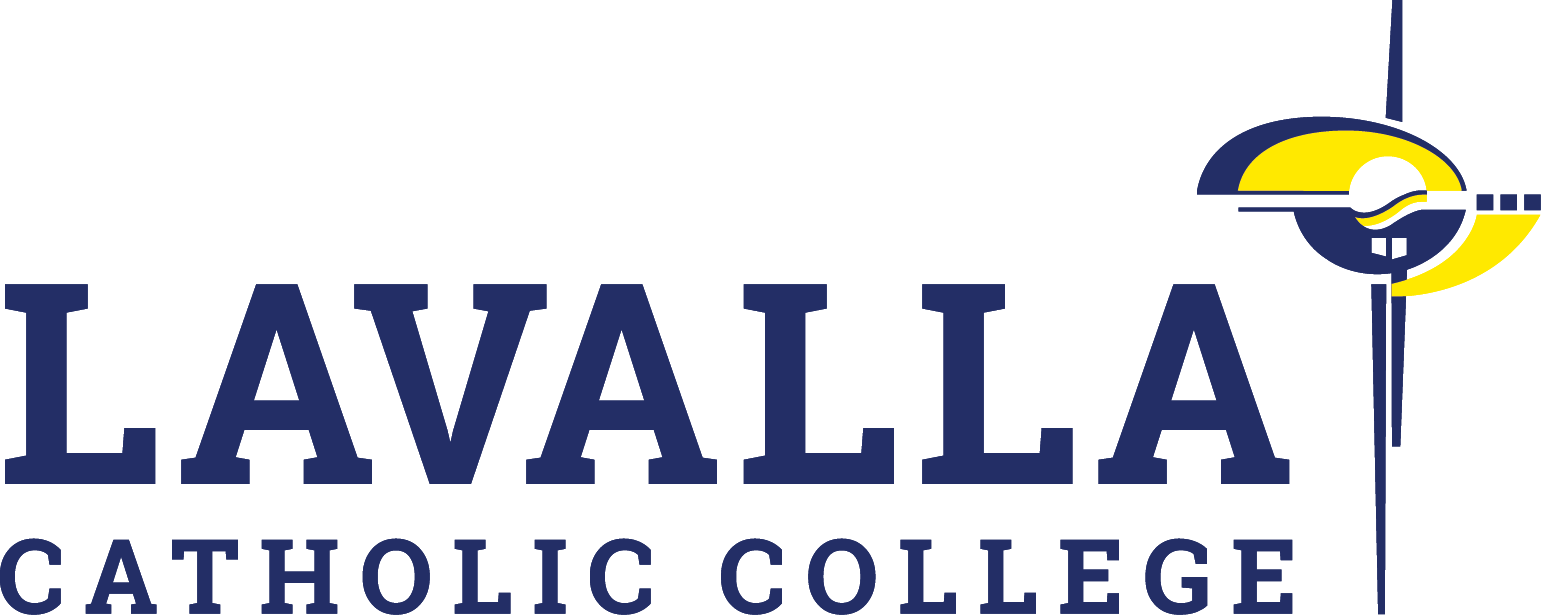 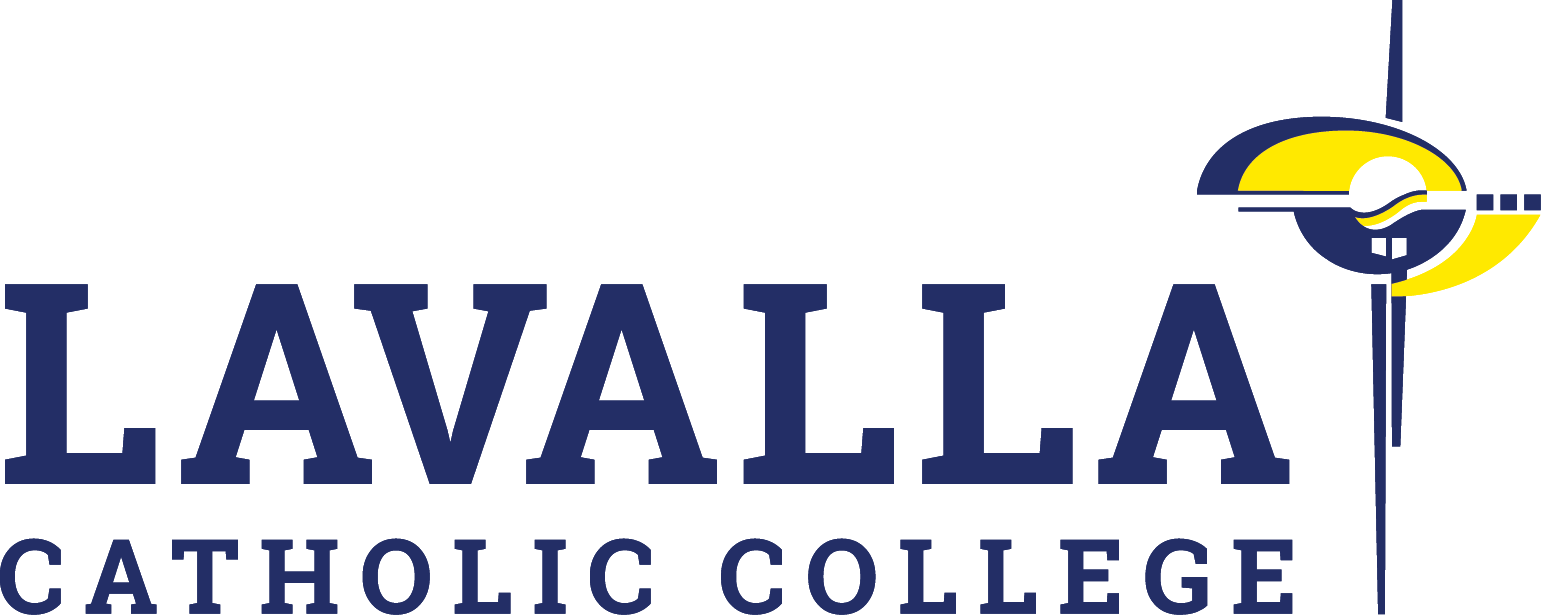 ON-SITE SCHOOL INTENTIONS FORMWeek effective 6 August 2020 to 7 August 2020 (inclusive)I intend to send my / our child(ren) to school on the following days (please indicate morning and/or afternoon schooling):Please return this form to Student Services via administration_s@lavalla.vic.edu.au by Wednesday 5th August 2020 Family NameParent / Guardian / Carer First NameDaytime Phone No.Email AddressReason for attending on-site schooling (please provide a brief explanation)Reason for attending on-site schooling (please provide a brief explanation)Parent(s) / Guardian(s) / Carer(s) are unable to work from homeMy / Our child has been identified as a vulnerable childMy / Our child has a disability and fits one of the above categoriesOther (please describe)      Thursday6 August 2020Thursday6 August 2020Friday7 August 2020Friday7 August 2020AMPMAMPMStudentNameStudentNameStudentNameStudentNameSignatureDate